第四屆第一次 會員大會寫真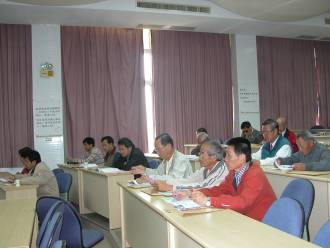 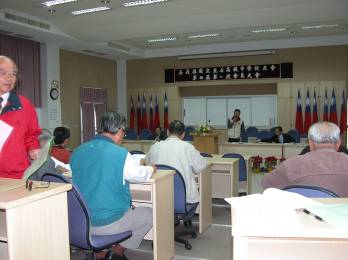 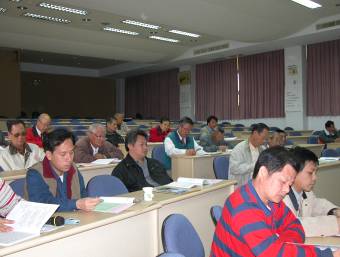 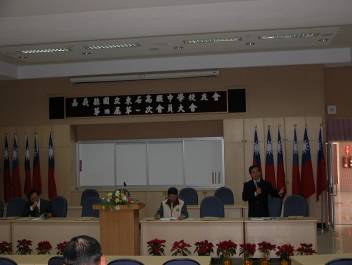 